6. November 2021: „Schlagzeilen aus der ‚Corona-Welt‘“, Dr. Ansgar Klein21. Juli 2021: CDC 2019 Novel Coronavirus (nCoV) Real-Time RT-PCR Diagnostic Panel - Instructions for Use (fda.gov)In einem Dokument vom 21. Juli  der US-amerikanischen Lebens- und Arzneimittelbehörde, der ‚Food and Drug Administration‘, abgekürzt  FDA, wird offen zugegeben, dass der PCR-Test ohne isolierte Proben des Coronavirus SARS Cov 2 für die Testkalibrierung entwickelt wurde, sondern dass gewöhnliches genetisches Material der saisonalen Grippe als Testmarker in den PCR-Testkits verwendet wurde. Die FDA gibt damit zu, dass der PCR-Test als Test für den Corona-Virus kaum brauchbar ist. Eine Erkenntnis, die wir aufgrund eines Urteils des portugiesischen Berufungsgerichts schon bei unserem Trauermarsch zum faktischen Tod unserer Grundrechte am 21. November vorigen Jahres vorgetragen haben. 26. Juli 2020: ( https://www.cdc.gov/coronavirus/2019-ncov/global-covid-19/shielding-approach-humanitarian.html Übersetzt mit www.DeepL.-Translator): Ich zitiere aus einem offiziellen Papier der US-Amerikanischen ‚Zentren für Krankheitskontrolle und Prävention‘, engl. Abkürzung: ‚CDC‘, vom 26. Juli:  „Vorläufige operationelle Erwägungen für die Umsetzung des Abschirmungsansatzes zur Verhinderung von COVID-19-Infektionen  Dieses Dokument enthält Überlegungen aus der Sicht der CDC zur Umsetzung des Abschirmungskonzepts. … Das Abschirmungskonzept zielt darauf ab, die Zahl der schweren COVID-19-Fälle zu verringern, indem der Kontakt zwischen Personen, die ein höheres Risiko haben, schwer zu erkranken, und der allgemeinen Bevölkerung  eingeschränkt wird. Hochrisikopersonen würden vorübergehend physisch von der Allgemeinbevölkerung getrennt, also in Lager und lagerähnliche Einrichtungen umgesiedelt.“Dazu: Deutsche Wirtschafts Nachrichten vom 13. Oktober 2021: „Australien baut „Quarantäne-Camps“ für tausende Menschen“     file:///C:/Users/Privat/AppData/Local/Temp/Corona,%20Virus_%20Australien%20baut%20_Quaranta%CC%88ne-Lager_.pdfEbenfalls Deutsche Wirtschafts Nachrichten, vom 1. November 2021: ( https://deutsche-wirtschafts-nachrichten.de/515453/Australien-verwandelt-sich-schrittweise-in-einen-UEberwachungsstaat?) „Australien verwandelt sich vor den Augen der Weltöffentlichkeit schrittweise in einen Überwachungsstaat mit totalitären Zügen. Das Leben in Australien wird für ungeimpfte Bürger immer komplizierter. In der Metropole Melbourne und dem Rest des Bundesstaats Victoria gilt künftig: Sobald dort 90 Prozent der Bürger vollständig geimpft sind, dürfen Ungeimpfte nur noch Geschäfte betreten, die unverzichtbar fürs tägliche Leben sind …. Landesweit werden derzeit zudem mehrere von Sicherheitskräften bewachte Quarantänelager gebaut, die Platz für tausende Menschen haben.“Wollen wir warten bis dergleichen auch in Deutschland Realität wird? Wann räumen wir endlich auf in diesem Irrenhaus??? Zurück zur chronologischen Reihenfolge: 22. September 2021: Aus der online-Zeitung http://www.nrhz.de/flyer/beitrag.php?id=27643 „Zweifach Geimpfte: am meisten gefährdet und gefährdend“ „Der israelische Premierminister Bennett hat laut einer Veröffentlichung des israelischen Außenministeriums am 22. August 2021 geäußert. "Ein sehr wichtiger Punkt, den die Öffentlichkeit verinnerlichen muss und den die meisten Menschen meiner Meinung nach noch nicht verstanden haben: Paradoxerweise sind die Menschen, die mit zwei Dosen geimpft wurden und die dritte Dosis nicht erhalten haben, im Moment die am meisten gefährdete Gruppe. Das liegt daran, dass sie in dem Glauben herumlaufen, sie seien geschützt, weil sie die beiden Dosen erhalten haben."  Weiter aus dem Artikel: „Bei RTdeutsch ist am 8. September 2021 zu lesen: "Israels Corona-Beauftragter fordert Vorbereitung auf vierte Impfung. Nachdem in Israel die dritte Impfrunde mit dem Pfizer-Impfstoff auf Hochtouren läuft, wird nun bereits über die Verabreichung einer vierten Impfung debattiert. Das Gesundheitsministerium kündigte an, dass der "Grüne Pass" sechs Monate nach Erhalt der zweiten oder dritten Impfung des Inhabers abläuft."     Das sollte uns zu denken geben!3. Oktober 2021: https://taz.de/Prominente-gegen-Coronapolitik/!5802821/  „Ein zweiter Versuch  - Erst #allesdichtmachen, nun #allesaufdentisch: Künstler:innen und Wissenschaftler:innen verbreiten wirre Skepsis gegen die Coronamaßnahmen.“   Etwas anderes als einfach die Künstler und Wissenschaftler als Wirrköpfe zu bezeichnen, fällt der ‚taz‘ nicht ein.8. Oktober 2021:  https://corona-transition.org/erstes-us-labor-untersucht-covid-impfstoffe-und-enthullt-erschreckende-befunde  „Die Internistin Dr. Carrie Madej nennt die „Impfstoffe“ ‚Gen-Präparate‘ und diese seien der Beginn einer transhumanistischen Agenda. Das Serum enthalte auch fetthaltige Substanzen wie Hydrogel, welches aus Graphenoxid hergestellt werde.“ Zu Hydrogel zitiere ich Wikipedia: „In der Technik besitzen sogenannte smarte Hydrogele ein enormes Entwicklungspotenzial, da sie über integrierte Aktor-Sensor-Eigenschaften verfügen.“ Mit anderen Worten: Hydrogele können Signale empfangen und reagieren. Solche Substanzen haben in Impfstoffen nichts zu suchen!8. Oktober 2021:  https://corona-transition.org/ex-vatikan-banker-covid-19-pandemie-ist-ein-trojanisches-pferd-um-die  In einem weiteren Artikel von ‚Corona-Transition‘ vom 8. Oktober wird der Vatikan-Ex-Banker Ettore Gotti Tedeschi zitiert, der gesagt hat, dass die Covid-19-«Pandemie» nichts anderes sei als ein Trojanisches Pferd, mit dessen Hilfe ein Plan zur Reduzierung des Bevölkerungswachstums, zur Demontage des bisherigen Wirtschaftssystems und zur Beseitigung aller Grenzen umgesetzt werde. Alles Verschwörungsgeschwurbel???Am 18. Oktober 2021 berichtet ‚Corona-Transition‘ aus einer Veröffentlichung der US-amerikanischen Organisation Children’s Health Defence: ( https://childrenshealthdefense.org/defender/nebraska-ag-doug-peterson-legal-opinion-ivermectin-hcq-covid/ ) „Nun hat der Generalstaatsanwalt von Nebraska, Doug Peterson, eine «bahnbrechende Entscheidung» getroffen und erklärt, dass Ärzte Ivermectin und Hydroxychloroquin für Covid legal verschreiben können“                       Die WHO hatte verboten, diese Medikamente anzuwenden, wohl weil die zu billig sind und ich füge etwas sarkastisch hinzu: und keine tödlichen Nebenwirkungen haben! 19. Oktober 2021: Der österreichischen Blog ‚Wochenblick‘ schreibt unter Überschrift: https://www.wochenblick.at/das-sind-die-patentierten-plaene-zur-chip-ueberwachung-der-gen-gespritzten/  „Eine Ex-Mitarbeiterin des Pharmariesen Pfizer ließ nun eine Bombe platzen: Sie wies auf ein in diesem Jahr genehmigtes Patent hin, das die Möglichkeit anbietet, geimpfte Menschen mit Künstlicher Intelligenz (KI) zu verbinden und nachzuverfolgen, wo diese hingehen und mit wem sie sich treffen. Passend dazu liefert ein Algorithmus ein Punktesystem zur Risiko-Einstufung der Verfolgten und eine automatisierte Impf- bzw. Behandlungsanweisung für die Betroffenen auf eine Handy-App.“   Ein Schelm, wer Böses dabei denkt!21. Oktober 2021: ( https://corona-transition.org/breaking-die-trusted-news-initiative )  -->Der Blog ‚Corona-Transition‘ veröffentlicht einen Artikel mit der Überschrift: „Die «Trusted News Initiative (TNI)» (Initiative für vertrauenswürdige Nachrichten) koordinierte die Gleichschaltung der Medien“. Darin heißt es u.a.: „Der Zusammenschluss von 15 IT- und Medienkonzernen sorgt dafür, dass nur das offizielle Corona-Narrativ verbreitet wird. …  Schon am 10. August 2020 meldet der englische Blog ‚exposing their lies‘ ‚Bloßstellung ihrer Lügen‘ https://www.exposingtheirlies.com/post/the-trusted-news-initiative-a-bbc-led-group-censoring-health-experts-who-oppose-the-covid-scam -->„Die „Trusted News Initiative“ ist eine von der BBC geführte Gruppe, die Gesundheitsexperten zensiert, die sich gegen die Covid-Betrugsmasche aussprechen.“    In einem Artikel der BBC ( https://www.bbc.com/mediacentre/2020/trusted-news-initiative-vaccine-disinformation)  vom 10. Dezember 2020, also kurz vor der Notzulassung der mRNA-‚Impfstoffe‘, heißt es  „Auf einem kürzlich abgehaltenen Gipfeltreffen unter dem Vorsitz des neuen BBC-Generaldirektors Tim Davie beschloss die Trusted News Initiative (TNI), sich auf die Bekämpfung der Verbreitung schädlicher Desinformationen über Impfstoffe zu konzentrieren.“ (Zitat Ende)mit „schädlichen Desinformationen“ sind natürlich alle Nachrichten gemeint, die über schädliche Nebenwirkungen der sog. mRNA-Impfstoffe berichten.Wer gehört - laut ‚Corona-Transition‘ zur ‚Trusted News Initiative‘ z.B: die US-Nachrichtenagentur Associated Press (AP), Agence France-Presse (AFP),  Reuters, die weltweit größte Nachrichtenagentur,  BBC,  die Europäische Rundfunkunion (EBU), ein Zusammenschluss von 72 Rundfunkanstalten, Financial Times, Google/YouTube, Microsoft, The Washington Post, ferner: First Draft News, ein Projekt zur Bekämpfung von Falschinformation (Google, Facebook, Twitter, Open Society Foundations (George Soros). Da muss sich doch niemand mehr wundern, wenn in den Mainstream-Medien nur Positives über die mRNA-Spritze berichtet wird.  25. Oktober 2021: ( https://ku-gesundheitsmanagement.de/2021/10/25/studie-keine-erhoehte-sterberate-durch-covid-19-in-deutschland/ ) Die Online-Zeitschrift ‚KU-Gesundheitsmanagement‘ veröffentlicht am 25. Oktober eine Studie der Medizinischen Fakultät der Universität Duisburg-Essen, die die Zahl der Sterbefälle in Deutschland, Spanien und Schweden der Jahre 2016 bis 2020 analysiert. … Das Ergebnis: „2020 gab es keine Übersterblichkeit durch Covid-19 in Deutschland.“       Vergleichen Sie dieses Ergebnis mit der Angstpropaganda mit ‚Covid-Toten‘ im Mainstream!27. Oktober 2021: https://www.t-online.de/gesundheit/krankheiten-symptome/id_91028870/inzidenz-der-ungeimpften-so-gefaehrlich-koennte-sich-die-welle-entwickeln.html „Während Geimpfte meist nur leicht erkranken, sind auf den Intensivstationen aktuell fast nur Ungeimpfte.“  Dazu muss man wissen, wie ich vor 14 Tagen hier vorgetragen habe, dass laut Bundesgesetzt listigerweise alle vollständig Geimpften bis 14 Tage nach der Impfung als ‚ungeimpft‘ gelten! Auch muss man wissen, dass die meisten Nebenwirkungen der mRNA-Spritze in den ersten 14 Tagen nach der 2. ‚Impfung‘ auftreten. Auch Nebenwirkungsgeschädigte liegen auf den Intensivstationen.   Im Übrigen kann man auf der Internetseite des Bundesgesundheitsministeriums*) nachlesen – allerdings bezogen auf das Jahr 2020 -, dass im Durchschnitt lediglich 2 Prozent der Betten und 3,4 Prozent der Intensivbetten mit Covid-Patienten belegt waren.  *)https://www.bundesgesundheitsministerium.de/fileadmin/Dateien/3_Downloads/C/Coronavirus/Analyse_Leistungen_Ausgleichszahlungen_2020_Corona-Krise.pdf )Realität und Propaganda klaffen doch sehr weit auseinander!27. Oktober 2021:  https://corona-transition.org/geimpfte-konnen-wahrscheinlich-nie-wieder-volle-immunitat-erreichen-britische „In ihrem Bericht «COVID-19 vaccine surveillance report» der Woche 42 [18.-24. Okt.] räumt die britische «UK Health Security Agency» ein, dass «die Antikörperspiegel bei Personen, die sich nach zwei Impfdosen infizieren, niedriger zu sein scheinen». Weiter heißt es, dass dieser Antikörperabfall im Grunde dauerhaft ist.“          Schlechte Nachricht für Geimpfte! (29. Oktober 2021: Skambraks-Kündigung: Farbe bekennen! - multipolar (multipolar-magazin.de) ) Aus dem Blog ‚multipolar‘ vom 29. Oktober: „Der SüdWestRundfunk-Mitarbeiter Ole Skambraks wurde am Donnerstag gekündigt, drei Wochen nachdem er sich in einem Multipolar-Beitrag kritisch zur Corona-Berichterstattung des öffentlich-rechtlichen Rundfunks geäußert hatte. … Wer deutliche Kritik äußert, der fliegt. Skambraks hatte das am Ende seines offenen Briefes vom 5. Oktober bereits vorausgesehen: „Diese Zeilen schreibend komme ich mir vor wie ein Ketzer; jemand, der Hochverrat begeht und mit Strafe rechnen muss."“3. November 2021: https://www.nachdenkseiten.de/?p=77563 Aus einem NachDenkSeiten-Artikel von Jens Berger: „Wer aus dem Konsens ausschert, wird plattgemacht. Wie schnell es gehen kann, heute vom größten deutschen Nachrichtenmagazin zum „Schwurbler“ und „Querdenker“ abqualifiziert zu werden, durfte nun auch der Fernsehphilosoph Richard David Precht erfahren. Der hatte sich bei Markus Lanz „überraschenderweise“ einmal kritisch zur aktuellen Impfdebatte geäußert. Dies reichte dem SPIEGEL bereits aus, um frontal und unter der Gürtellinie mit einem Meinungsartikel gegen Precht zu schießen. - Deutschland im Herbst 2021 - der öffentliche Meinungskorridor ist nicht etwa verengt, er existiert schlichtweg nicht mehr.“ Mit diesem pessimistischen Satz möchte ich für heute meine „Schlagzeilen aus der ‚Corona-Welt‘“ beenden, aber nicht, ohne wieder einmal auf den Artikel 20 (4) unseres Grundgesetzes hinzuweisen: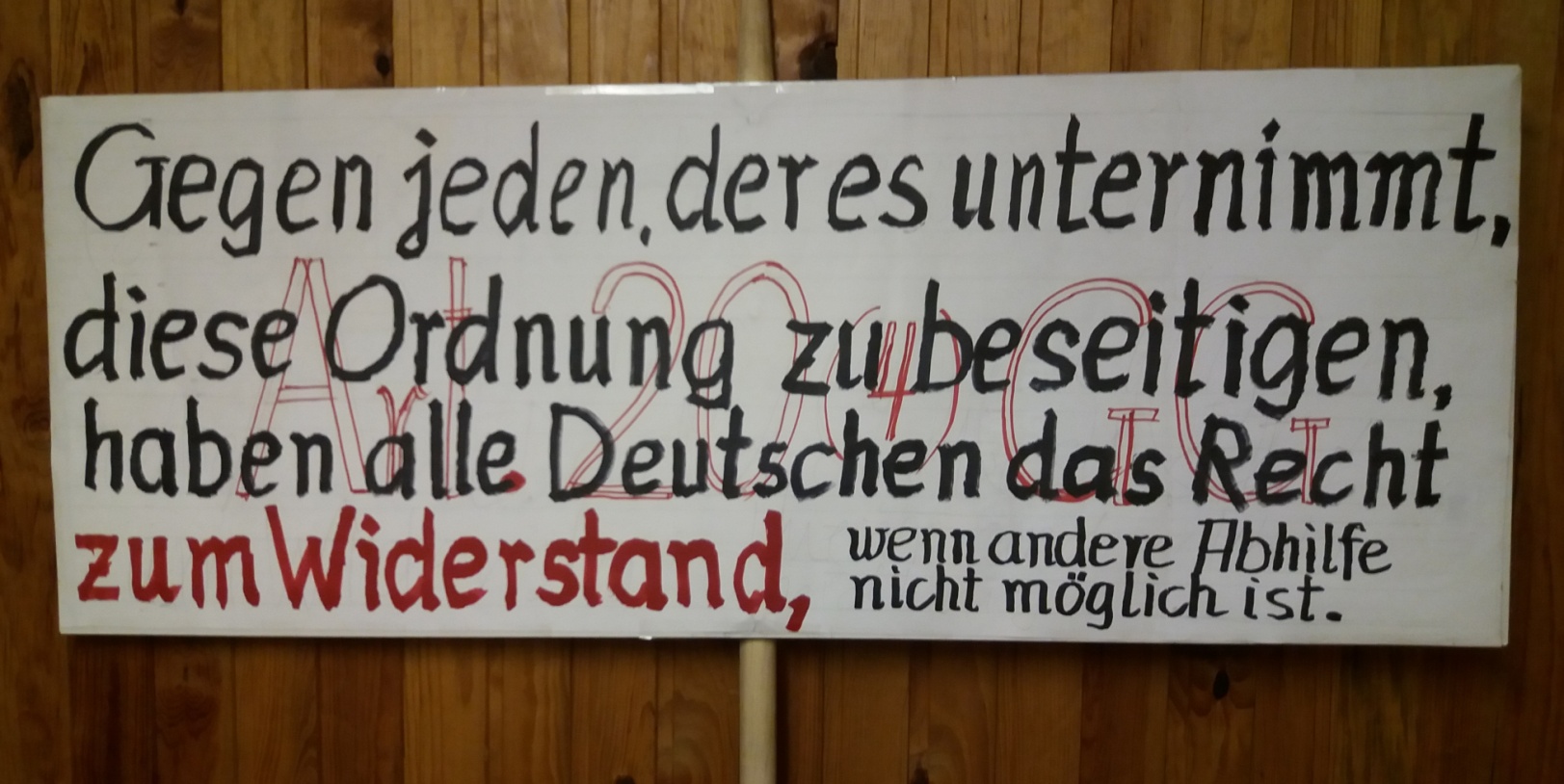 